Publicado en Valencia el 11/09/2019 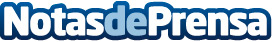 Andece apoya el desarrollo de viviendas de alquiler asequible ANDECE apuesta por la industrialización de la construcción en beneficio de la necesidad social de alquiler asequibleDatos de contacto:Desirée Tornero Pardo645697286Nota de prensa publicada en: https://www.notasdeprensa.es/andece-apoya-el-desarrollo-de-viviendas-de Categorias: Nacional Inmobiliaria Construcción y Materiales http://www.notasdeprensa.es